Text to be shown under field* Division: Choice * Report Name: Single Line of TextOne report per form*Report ID: Single Line of Textabbreviated report name, such as RDS Report ID*Description: Multiple lines of textProvide a brief description of the report.*Purpose/Requirement: Multiple lines of textDescribe the various uses of the report within your agency. Questions to consider include:• How does this report support your agency’s mission?• What does the information in this report mean to your agency?• Is the report required by law, rule, grant, contract, etc?• Does this report help with supporting/making any decisions?*Criticality: ChoiceHigh – Need at Go-Live Medium – Need within 30 days of Go-Live Low – Need within 180 days of Go-Live None – No time specified or unknown *Primary Report Owner(s): People PickerProvide the name of the staff or resource(s) that understands how the report was created or is maintained (i.e., understands the report logic).*Key Users – Internal: People PickerProvide the key user names that receive the report or consume the information.Key Users – External: TextProvide the key user names or entities that receive the report or consume the information.*Report Frequency: ChoiceDaily, Monthly, Quarterly, Annually*Data Source: ChoiceCentralDepartmentalPYRL*System Source: ChoiceReport Distribution System (RDS)Information Warehouse (WebFocus, MRE, Online portal)Agency Business System (ABS)FLAIR (Immediate Reports)Florida PALMOtherOther System Source: Single line of textField appears and is *required only when Other is selected as the System SourceAgency Business Systems: Choice multiple*FLAIR Data Elements: Choice multipleChoose all FLAIR data elements associated with the report.*Business Process Category: Choice multipleComments: Multiple lines of TextThis is an optional field to enter any additional information regarding the report.Form LayoutScreen Shots: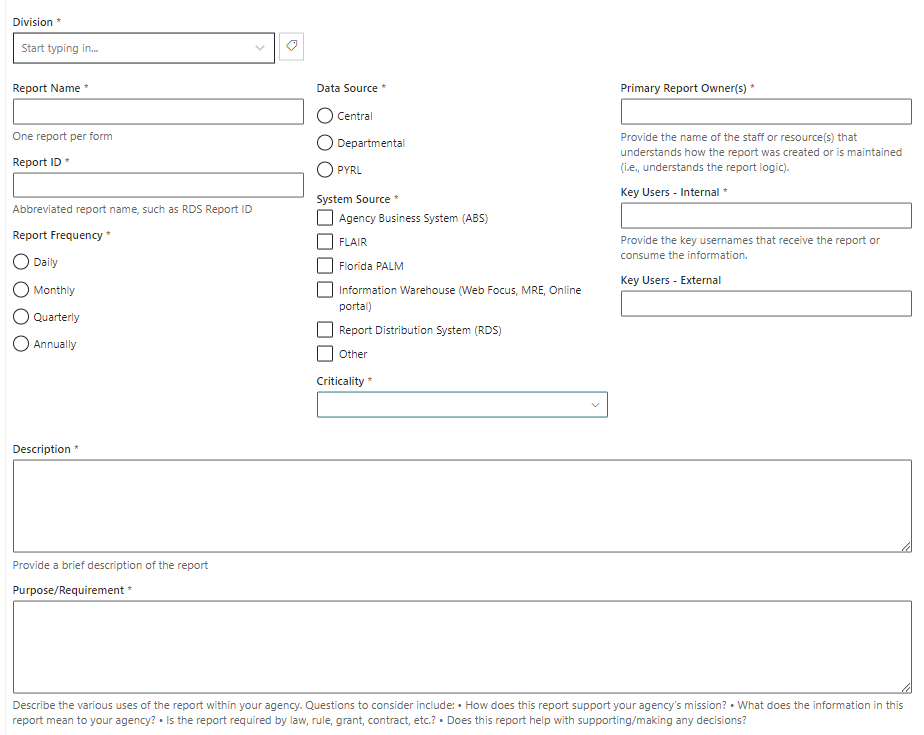 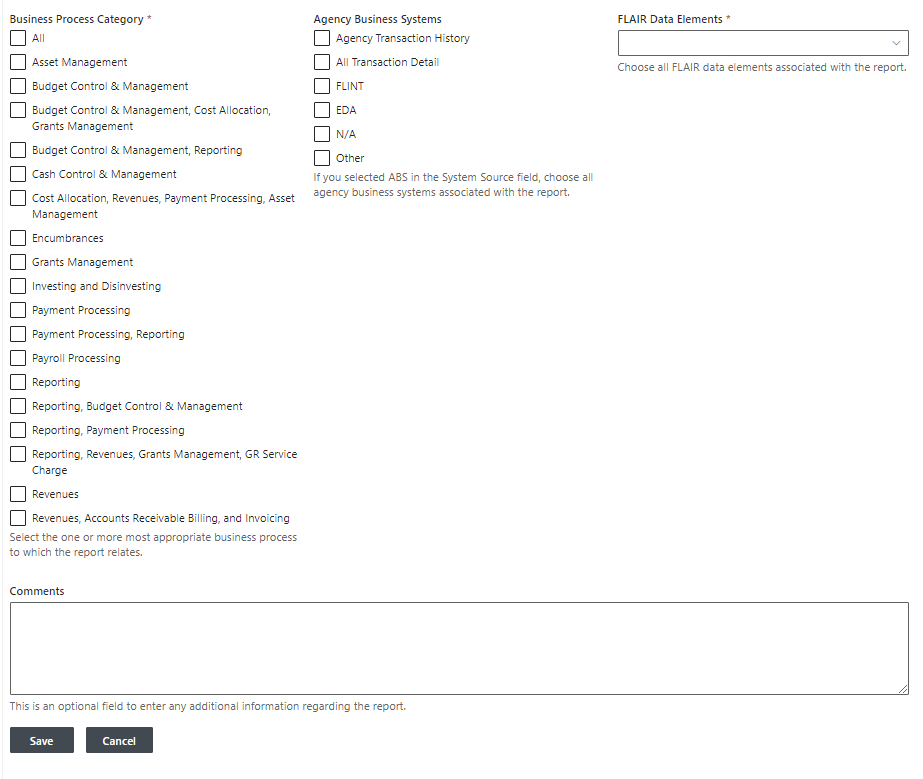 Agency Transaction HistoryAll Transaction DetailFLINTEDAOtherIf you selected ABS in the System Source field, choose all agency business systems associated with the report.Field appears and is *required only when System Source = Agency Business SystemOther Agency Business System:Field appears and is *required only when Other is selected as the Agency Business SystemAccrual IndicatorAcquisition Cost (Acq. Cost)Acquisition Date (Acq-Dt)ActivityAgency UniqueAllotment BalanceAllotment Ytd SpentAmountBeginning Property Item NumberBeginning Property Item Number - CountBenefitting CategoryBenefitting CfiBenefitting Exp OptionBenefitting Object CodeBenefitting OrgBenefitting YearBookkeeping IndicatorBudget EntityCalendar MonthCalendar YearCarry Forward IndicatorCategoryCategory - YearCheck DateCheck NumberClass CodeClearing Fund IdentifierContract NumberContract YearDate ChangedDate ReceivedDeposit NumberDescriptionDisposition Authority (DA)Disposition Doc Number (Disp-Rdoc)Disposition/Transfer Date (Dispdt)Document NumberEncumbrance Amount YTDEncumbrance DateEncumbrance NumberExpansion OptionExpansion VersionExpenses MTDExpenses YTDExternal Object CodeFiscal MonthFiscal YearFund IdentifierGAFFR FundGeneral LedgerGrantGrouping CharacterInternal Budget IndicatorInvoice NumberItem NumberLine NumberLocationMachine DateManufacturerObjectObject Code - VersionOffsetOrganizational CodeOther Cost AccumulatorOther Document NumberPrimary Document NumberPrior Period IndicatorProject IdProperty NumberProperty Status Code (SC)Property-DocQuantityQuarterReceived DateRecord TypeRevolving Fund IdentifierSecondary Document NumberSerial NumberSet IndicatorSiteSpeciesState FundState Program - StandardStatewide Document NumberSub-Vendor IdentificationTerminalTimeTransaction DateTransaction TypeUser IdentifierVendor Identification NumberVendor NameVendor Sequence NumberVoucher TypeAllAsset ManagementBudget Control & ManagementBudget Control & Management, Cost Allocation, Grants ManagementBudget Control & Management, ReportingCash Control & ManagementCost Allocation, Revenues, Payment Processing, Asset ManagementEncumbrancesGrants ManagementInvesting and DisinvestingPayment ProcessingPayment Processing, ReportingPayroll ProcessingReportingReporting, Budget Control & ManagementReporting, Payment ProcessingReporting, Revenues, Grants Management, GR Service ChargeRevenuesRevenues, Accounts Receivable Billing and InvoicingSelect the one or more most appropriate business process to which the report relates.DivisionReport Name Data Source (drop down)Primary Report Owner(s)Report IDSystem Source (drop down)Key Users – InternalReport Frequency (drop down)Criticality (drop down)Key Users – ExternalDescriptionPurpose/RequirementBusiness Process Category AllAsset ManagementBudget Control & ManagementBudget Control & Management, Cost Allocation, Grants ManagementBudget Control & Management, ReportingCash Control & ManagementCost Allocation, Revenues, Payment Processing, Asset ManagementEncumbrancesGrants ManagementInvesting and DisinvestingPayment ProcessingPayment Processing, ReportingPayroll ProcessingReportingReporting, Budget Control & ManagementReporting, Payment ProcessingReporting, Revenues, Grants Management, GR Service ChargeRevenuesRevenues, Accounts Receivable Billing and InvoicingAgency Business SystemsAll Transaction DetailCash TransfersDaily Cash ReportDepreciationDMFM Expenditure MovesDMFM OPS Salary MovesEncumbrance ProcessFinancial Management TrackingFinancial Management Tracking, Invoice Tracking System (Laserfiche), ACH Processing, Payroll Cost Distribution System, GoOutdoorsFloridaFinancial Statement EntriesFleet/plate numberFLEETWAVEFLINTFWRI Agency ExpenditureMovesFWRI All EncumbrancesFWRI All Expenditures TransactionsFWRI AllotmentsFWRI Budget Tracking SheetFWRI Grant vs. ActualGoOutdoorsFloridaGrant Cost SheetsHSC Budget Allotment Monitoring (SAB)HSC Federal Aid/WMA and LMUAC ReportingHSC LRPPHSC OPS Salary ProjectionsHSC Transaction DetailInternal Operating Budget Monitoring Report – Operatingand Non-OperatingInvestmentsInvoice Tracking System (Laserfiche)MFMPOLP Reporting for ReconciliationPayroll Cost Distribution SystemPower Automate (workflow assigns vouchers to queues in LF)Property Donation or Confiscation Information Tracking form.Property PendingProperty TransfersProperty/Fleet deletion/missing/stolenRevenue and Disbursements ScriptsFLAIR Data ElementsAccrual IndicatorAcquisition Cost (Acq. Cost)Acquisition Date (Acq-Dt)ActivityAgency UniqueAllotment BalanceAllotment Ytd SpentAmountBeginning Property Item NumberBeginning Property Item Number - CountBenefitting CategoryBenefitting CfiBenefitting Exp OptionBenefitting Object CodeBenefitting OrgBenefitting YearBookkeeping IndicatorBudget EntityCalendar MonthCalendar YearCarry Forward IndicatorCategoryCategory - YearCheck DateCheck NumberClass CodeClearing Fund IdentifierContract NumberContract YearDate ChangedDate ReceivedDeposit NumberDescriptionDisposition Authority (DA)Disposition Doc Number (Disp-Rdoc)Disposition/Transfer Date (Dispdt)Document NumberEncumbrance Amount YTDEncumbrance DateEncumbrance NumberExpansion OptionExpansion VersionExpenses MTDExpenses YTDExternal Object CodeFiscal MonthFiscal YearFund IdentifierGAFFR FundGeneral LedgerGrantGrouping CharacterInternal Budget IndicatorInvoice NumberItem NumberLine NumberLocationMachine DateManufacturerObjectObject Code - VersionOffsetOrganizational CodeOther Cost AccumulatorOther Document NumberPrimary Document NumberPrior Period IndicatorProject IdProperty NumberProperty Status Code (SC)Property-DocQuantityQuarterReceived DateRecord TypeRevolving Fund IdentifierSecondary Document NumberSerial NumberSet IndicatorSiteSpeciesState FundState Program - StandardStatewide Document NumberSub-Vendor IdentificationTerminalTimeTransaction DateTransaction TypeUser IdentifierVendor Identification NumberVendor NameVendor Sequence NumberVoucher TypeComments